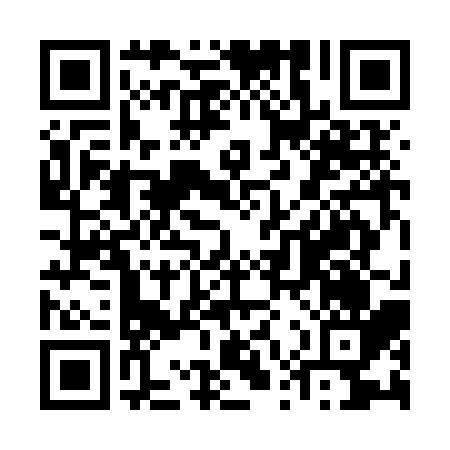 Ramadan times for Abid, PakistanMon 11 Mar 2024 - Wed 10 Apr 2024High Latitude Method: Angle Based RulePrayer Calculation Method: University of Islamic SciencesAsar Calculation Method: ShafiPrayer times provided by https://www.salahtimes.comDateDayFajrSuhurSunriseDhuhrAsrIftarMaghribIsha11Mon5:155:156:3312:293:536:266:267:4412Tue5:145:146:3212:293:536:266:267:4413Wed5:135:136:3112:293:536:276:277:4514Thu5:125:126:3012:293:536:286:287:4615Fri5:115:116:2912:283:546:286:287:4616Sat5:105:106:2812:283:546:296:297:4717Sun5:085:086:2712:283:546:296:297:4818Mon5:075:076:2512:273:546:306:307:4819Tue5:065:066:2412:273:546:306:307:4920Wed5:055:056:2312:273:546:316:317:4921Thu5:045:046:2212:273:546:316:317:5022Fri5:025:026:2112:263:546:326:327:5123Sat5:015:016:2012:263:546:336:337:5124Sun5:005:006:1912:263:546:336:337:5225Mon4:594:596:1712:253:546:346:347:5226Tue4:574:576:1612:253:546:346:347:5327Wed4:564:566:1512:253:546:356:357:5428Thu4:554:556:1412:243:546:356:357:5429Fri4:544:546:1312:243:546:366:367:5530Sat4:524:526:1212:243:546:366:367:5631Sun4:514:516:1112:243:546:376:377:561Mon4:504:506:0912:233:546:376:377:572Tue4:494:496:0812:233:546:386:387:583Wed4:474:476:0712:233:546:396:397:584Thu4:464:466:0612:223:546:396:397:595Fri4:454:456:0512:223:546:406:408:006Sat4:444:446:0412:223:546:406:408:007Sun4:424:426:0312:213:536:416:418:018Mon4:414:416:0212:213:536:416:418:029Tue4:404:406:0012:213:536:426:428:0210Wed4:394:395:5912:213:536:426:428:03